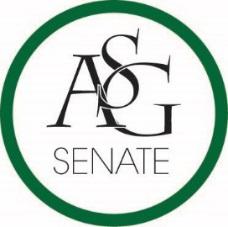 Senate AgendaFebruary 11th, 2020Graduate Education Auditorium, 6:30 PMCall to OrderRoll CallApproval of the MinutesSpecial OrdersReports (5 minutes each)Special ReportsAdvisor, PJ Martinez Graduate Assistant Katie MaharPresident, Jared PinkertonVice-President, Sadie BryantTreasurer, Kevin Smith Jr. Secretary, Jack Skidmore Chief Justice, Justyce YuilleGPSC President, JD. D’Loreto-Hill Cabinet ReportsChief of Staff, Arianna Kiaei FLF Coordinator, John HedgecockChair of the Senate, Kianna SarvestaniAppointments, Nominations, and ElectionsEthics Committee (3)Public Comment (3 at 2 minutes each)Old BusinessASG Senate Bill No. 7- Bill to Amend the ASG Constitution Author(s): ASG President Jared Pinkerton, ASG FLF Coordinator John Hedgecock, ASG Director of Mental Health Michael Fuhrman, ASG Deputy Director of Associate Member Program Nyasha Bgoni, ASG Director of Associate Member Program Tommy Davis, ASG Special Advisor to the President Stephanie Verdaris, ASG Senator Katie Gardner, ASG Senator Beck WilliamsSponsor(s): Senator Jason Neeley, Senator Levi Brown, Senator Megan Sturdivant, Senator Mason Hook, Senator Anna Cook, Senator Kate Sego, Senator Carlee McGuire, Senator Meredith Wilson, Senator Anthony Krammer, Senator Angel Meneses, Senator Kathleen Bridgeforth, Senator Mackenzie Selby, Senator Cody Parrish, Senator Kendall Perkins, Senator Caleb Parker, Senator Esteban Lopez, Senator Lizeth Martinez, Senator Andrew Kutchka, Senator Nathan Martinez, Senator Phil Necessary, Senator Bryce McWilliams, Senator Jacob Spradlin, Senator Sarkis Kalajyan, Senator Jesus Perera, Senator Brooklynn WarrenASG Senate Resolution No. 10- A Resolution in Support of Nursing Room Renovations on Campus Author(s): Senator Natalie Ceniceros, Students for Loving Choices Vice President Lydia Miller, Students for Loving Choices Treasurer Chelsey Stull, Students for Loving Choices Secretary Abigail Thurstenson Sponsor(s): Senator Lily Jones, Senator Grayson Dickinson, Senator Kate SegoNew BusinessASG Senate Resolution No. 11- A Resolution To Support Availability of Contraceptives in Residence Halls Author(s): Senator Lily Jones, Senator Hunter Simmons, John KeifnerSponsor(s): Senator Nathan Martinez, Senator Caleb Parker, Senator Kate Sego, Senator Grayson Lee, Senator Anna Cook, Senator Jacob Spradlin, Senator Andrew Kutchka, Senator Anthony Kammerer, Senator Chloe Bevenue, Senator Brooklyn Warren, Senator Lizeth Martinez, Senator Kendall Perkins, Senator Brynn Lea, Senator Mackenzie SelbyASG Senate Bill No. 8- A Bill to Create an Exploratory Committee on Improving Culture and Accountability within the SenateAuthor(s): Senators Anthony Kammerer, Caleb Parker, Levi Brown, and Lizeth Martinez, Sponsor(s): Jake TroyeAnnouncementsAdjournment